Návrh usnesení:Zastupitelstvo města Prostějova  n e v y h o v u j e žádosti o prodej pozemku p.č. 1484 – zastavěná plocha a nádvoří o výměře 213 m2 v k.ú. Prostějov.Důvodová zpráva:Na Odbor správy a údržby majetku města Magistrátu města Prostějova se dne 31.01.2018 obrátil žadatel  se žádostí o prodej pozemku Statutárního města Prostějova p.č. 1484 – zastavěná plocha a nádvoří o výměře 213 m2 v k.ú. Prostějov za účelem parkování firemních vozidel. Záležitost je řešena pod sp. zn. OSUMM 67/2018.  Jednotlivé části předmětného pozemku jsou v současné době pronajaté soukromým  osobám, na základě Smlouvy o dočasném užívání národního majetku ze dne 11.12.1990, na základě Smlouvy o dočasném užívání národního majetku ze dne 15.12.1990 a  na základě Smlouvy o dočasném užívání národního majetku ze dne 15.12.1990. Magistrát města Prostějova, odbor územního plánování a památkové péče, obdržel žádost o vyjádření k prodeji pozemku parcelní číslo 1484 v katastrálním území Prostějov, na základě žádosti, z hlediska platného územního plánu Prostějov. K žádosti sdělujeme: Pozemek parcelní číslo 1484 v katastrálním území Prostějov, je součástí plochy č. 0135 smíšené obytné (SX), pro kterou je stanovena maximální výška zástavby 13/17 m (maximální výška římsy nebo okapní hrany / maximální výška hřebene střechy nebo ustoupeného podlaží pod úhlem 45°) se zastavěností do 35%. Jedná se o plochu přestavby P9, omezenou územní studií US-20 Šlikova – Mlýnská, která stanoví podrobnější využití ploch a struktury zástavby a její zapojení do území. V zadání územní studie bude zejména požadováno podrobnější stanovení využití pozemků a jejich vzájemné uspořádání a vazby v souladu s cíli a úkoly územního plánování, zejména vymezení pozemků, staveb či zařízení, související dopravní a technické infrastruktury a veřejných prostranství, stanovení podrobnějšího prostorového uspořádání, zejména stavebních čar, výšek říms a hřebenů střech apod., a dále, bude-li to účelné, navržení pozemků pro odstavování a parkování vozidel, veřejné osvětlení, obsluhu území hromadnou dopravou apod.Vzhledem ke skutečnosti, že se pozemek parcelní číslo 1484 v katastrálním území Prostějov nachází v ploše přestavby omezené výše uvedenou územní studií Odbor územního plánování a památkové péče Magistrátu města Prostějova prodej pozemků v této lokalitě nedoporučuje.Odbor životního prostředí obdržel postoupenou žádost žadatele, který se na Odbor správy a údržby majetku města obrátil s požadavkem na odprodej pozemku p.č. 1484 o výměře 213 m2 v k.ú. Prostějov, za účelem parkování firemních vozidel. Jednotlivé části předmětného pozemku jsou v současné době pronajaté soukromým osobám na základě Smlouvy o dočasném užívání národního majetku ze dne 11.12.1990,  na základě Smlouvy o dočasném užívání národního majetku ze dne 15.12.1990 a  na základě Smlouvy o dočasném užívání národního majetku ze dne 15.12.1990. Odbor životního prostředí nemá v předmětné lokalitě žádné zájmy.Odbor rozvoje a investic Magistrátu města Prostějova posoudil uvedenou žádost a sděluje, že nedoporučuje odprodej uvedeného pozemku z důvodu požadavku dopravní prostupnosti případně možnosti napojení na inženýrské sítě navazující přestavbové lokality mezi ulicí Mlýnská a Kolářovými sady (areál společnosti Moragro a.s., Prostějov).Komise pro rozvoj města a podporu podnikání ve svém stanovisku ze dne 13.02.2018 nedoporučuje Radě města prodej předmětného pozemku do doby vyřešení celé lokality.Rada města Prostějova na své schůzi konané dne 06.03.2018 usnesením č. 82141) 	neschválila záměr prodeje pozemku p.č. 1484 – zastavěná plocha, nádvoří o výměře 313 m2 v k.ú. Prostějov,2)	doporučila Zastupitelstvu města Prostějova nevyhovět žádosti o prodej pozemku p.č. 1484 – zastavěná plocha a nádvoří o výměře 213 m2 v k.ú. Prostějov.Souhlas ke zpracování osobních údajů dle zákona č. 101/2000 Sb., o ochraně osobních údajů a o změně některých zákonů, ve znění pozdějších předpisů, byl žadatelem udělen a je založen ve spise. Odbor správy a údržby majetku města vzhledem k výše uvedeným stanoviskům a rozhodnutí Rady města Prostějova doporučuje Zastupitelstvu města Prostějova nevyhovět žádosti o prodej pozemku p.č. 1484 – zastavěná plocha a nádvoří o výměře 213 m2 v k.ú. Prostějov.Žadatel není dlužníkem Statutárního města Prostějova.Materiál byl předložen k projednání na schůzi Finančního výboru dne 09.04.2018.Osobní údaje fyzických osob jsou z textu vyjmuty v souladu s příslušnými ustanoveními zákona č.101/2000 Sb., o ochraně osobních údajů a o změně některých zákonů, ve znění pozdějších předpisů. Úplné znění materiálu je v souladu s příslušnými ustanoveními zákona č. 128/2000 Sb., o obcích (obecní zřízení), ve znění pozdějších předpisů k nahlédnutí na Magistrátu města Prostějova.Příloha: 	situační mapa V Prostějově dne 28.03.2018Osoba odpovědná za zpracování materiálu: 	Mgr. Libor Vojtek, vedoucí Odboru SÚMM, v. r. Zpracoval: 	Jiří Grygar, odborný referent oddělení nakládání s majetkem města Odboru SÚMM, v. r. 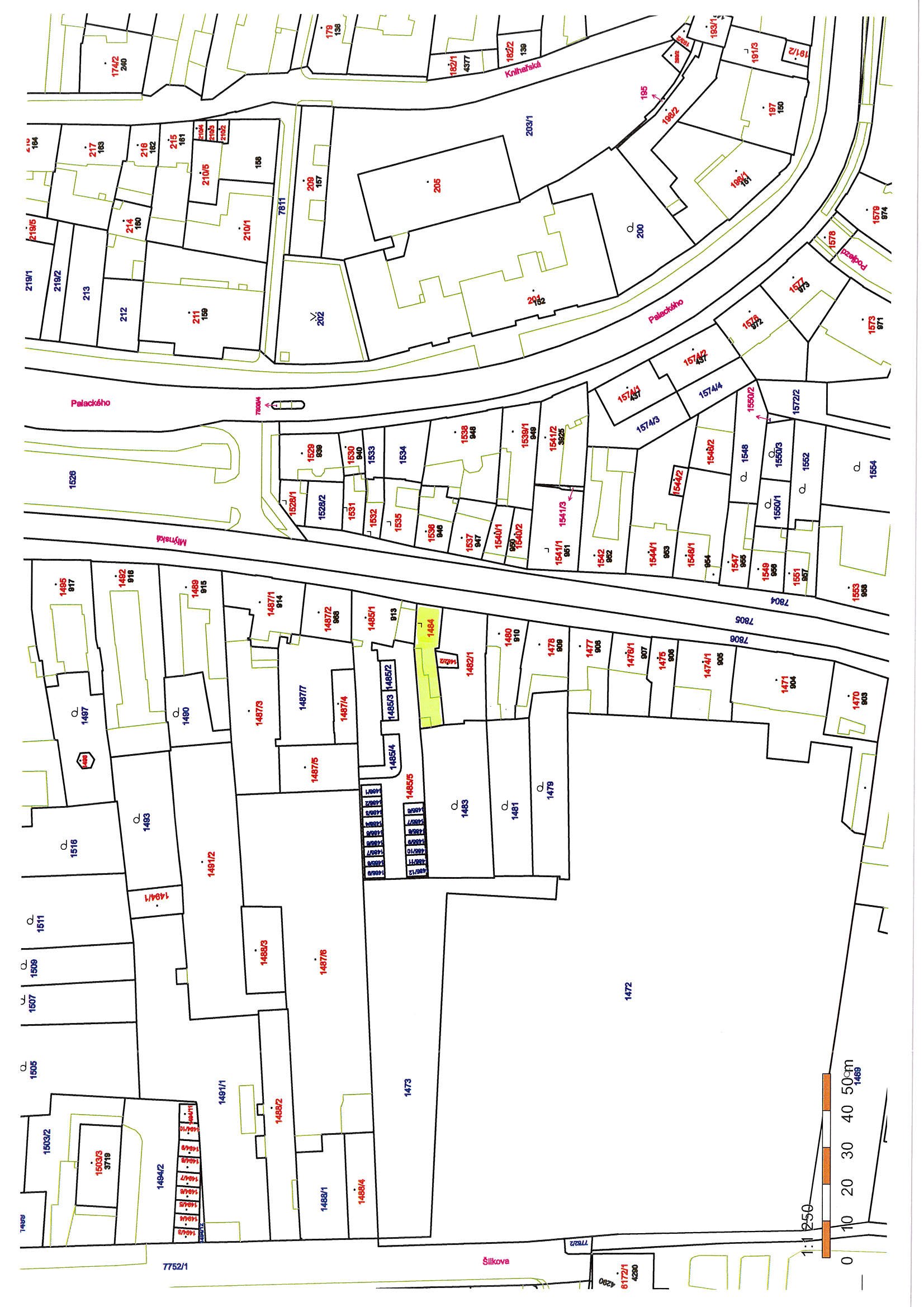 MATERIÁLMATERIÁLMATERIÁLčíslo: pro zasedání  pro zasedání  pro zasedání  pro zasedání  pro zasedání  pro zasedání  Zastupitelstva města Prostějova konané dne 16.04.2018Zastupitelstva města Prostějova konané dne 16.04.2018Zastupitelstva města Prostějova konané dne 16.04.2018Zastupitelstva města Prostějova konané dne 16.04.2018Zastupitelstva města Prostějova konané dne 16.04.2018Zastupitelstva města Prostějova konané dne 16.04.2018Název materiálu:Název materiálu:Prodej pozemku p.č. 1484 v k.ú. ProstějovProdej pozemku p.č. 1484 v k.ú. ProstějovProdej pozemku p.č. 1484 v k.ú. ProstějovPředkládá:Předkládá:Rada města ProstějovaRada města ProstějovaRada města ProstějovaMgr. Jiří Pospíšil, náměstek primátorky, v. r. Mgr. Jiří Pospíšil, náměstek primátorky, v. r. Mgr. Jiří Pospíšil, náměstek primátorky, v. r. 